Arbeitsplan     NMS KematenVor-/Nachname: ______________________ Klasse: ___(Schüler/in)Freiwillig für Fleißige …Überprüft und besprochen mit einem Erziehungsberechtigten: Kontrollieren Sie bitte nur auf Vollständigkeit und nicht auf Richtigkeit!!!Datum: __________________Unterschrift des Erziehungsberechtigten: _______________________________________________				Arbeitsblatt 1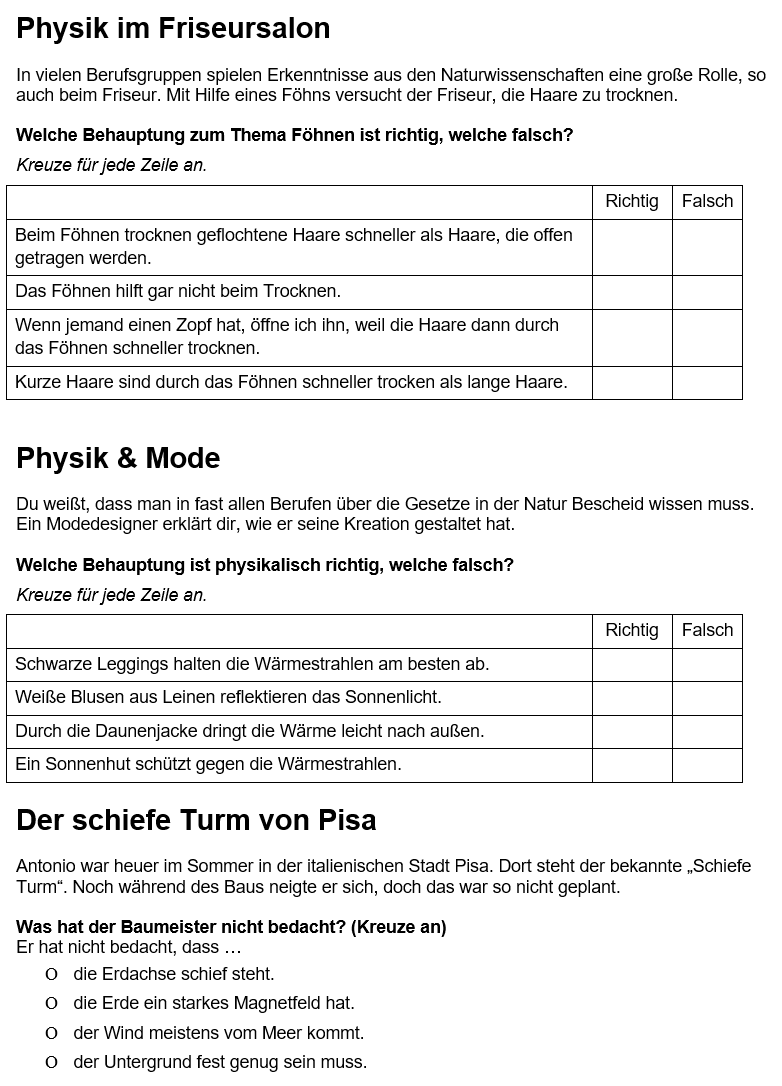 				Arbeitsblatt 2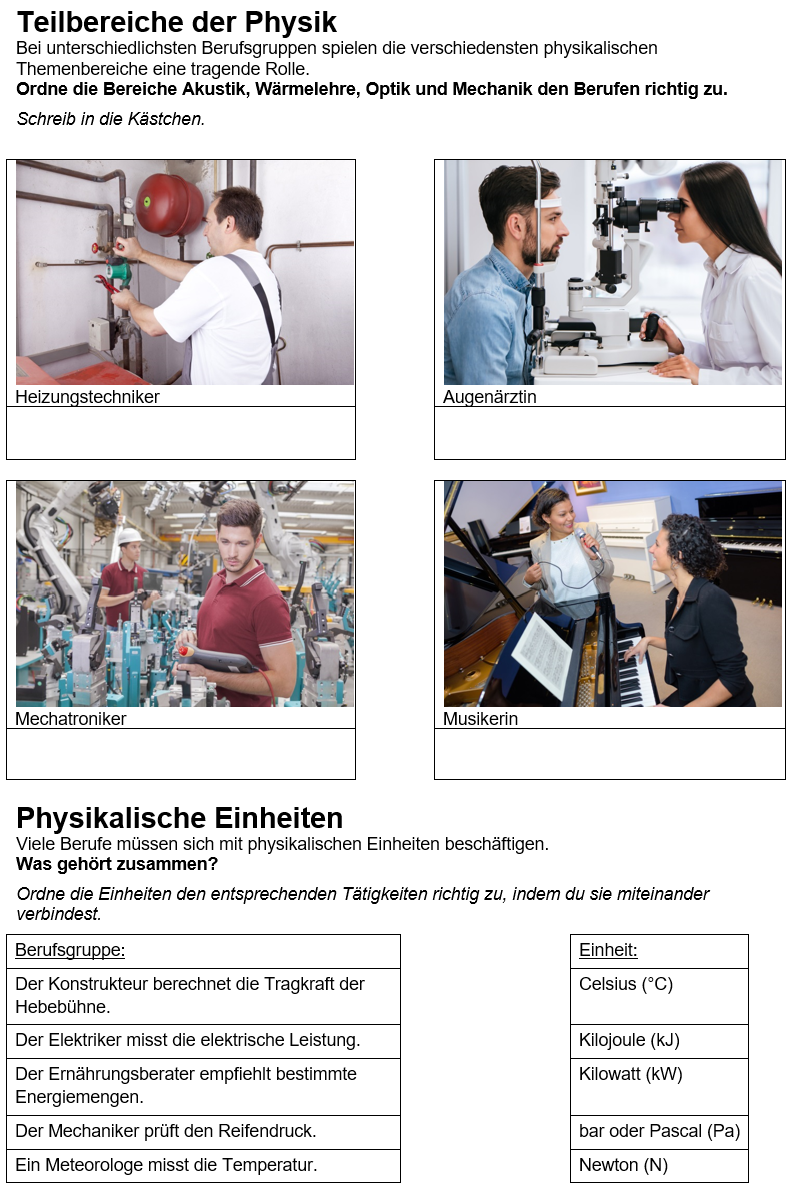 Fach:BerufsorientierungSchulwoche: 3504.05. – 08.05.2020Aufgabenstellung:Arbeitsmaterial (drücke STRG und klicke auf den Link)Erledigt am:Versuche folgende Fragen zu beantworten. Ich konnte es nicht lassen BO und Physik verbinden.Arbeitsblatt 1Arbeitsblatt 2Gehe zum Bereich der Tagesabläufe und suche dir einen weiteren Beruf aus.
Schau dir die Videos an und lese dir die Texte gut durch.Beantworte im Anschluss das Quizz!
Hier sammelst du Punkte für das Klassengewinnspiel!!!Die Challenge geht weiter!https://www.berufsreise.at/tagesablaeufeBenutzername und Passwort für deine Klasse:LOGIN 3a
aktueller Punktestand:   2067Klassen ID: 1986is
Passwort: NMSKem3aLOGIN 3b
aktueller Punktestand:   3402Klassen ID: 1937hmPasswort: NMSKem3bLOGIN 3c
aktueller Punktestand:   808Klassen ID: 1943pyPasswort: NMSKem3cAufgabenstellung:Link:Erledigt am:Versuche weitere Punkte zu sammeln!https://www.berufsreise.at/